OrdnungsrufEine Besprechung der [Name der Organisation oder des Teams] fand in [Ort] am [Datum] statt.TeilnehmerAnwesende Teilnehmer [Liste mit Teilnehmernamen].Nicht anwesende MitgliederTeilnehmende, nicht anwesende Mitglieder [Liste der Namen].Genehmigung des Protokolls[Wenn Sie Platzhaltertext (wie diesen hier) durch eigenen Text ersetzen möchten, markieren Sie eine Zeile oder einen Absatz und beginnen dann mit der Eingabe. Schließen Sie am besten keine Leerzeichen links oder rechts der Zeichen in die Markierung ein.]Berichte[Benötigen Sie eigene Überschriften oder mehr Text? Kein Problem. Auf der Registerkarte "Start" finden Sie im Formatvorlagenkatalog die in diesem Dokument verwendeten Textformatvorlagen.]Nicht abgeschlossene Geschäftsvorgänge[Fügen Sie hier Ihren Text ein.]Neue Geschäftsvorgänge[Fügen Sie hier Ihren Text ein.]Ankündigungen[Fügen Sie hier Ihren Text ein.]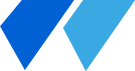 SitzungsprotokollSekretärGenehmigungsdatum